Kouření a alkoholPrůvodce studiem – studijní předpoklady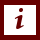 Po prostudování této kapitoly budou studenti znát škodlivé účinky kouření a užívání alkoholu a jaký vliv mají tyto dvě drogy na zdraví uživatelů.Rychlý náhled studijního materiálu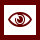 Pátá A kapitola má za cíl seznámit studenty s problematikou zdraví škodlivých návyků. Obsah kapitoly tvoří základní informace o kouření (pozitiva a negativa, vliv na zdravotní stav), konzumaci alkoholu.Cíle STUDIJNÍHO MATERIÁLU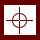 Po prostudování této kapitoly budete umět:vyjmenovat pozitiva a negativa kouření;popsat postupný vývoj a vznik závislosti;Klíčová STUDIJNÍHO MATERIÁLU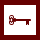 Kouření, tabák, nikotin, alkohol, zdravíČas potřebný ke studiu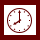 Stopáž studijního materiálu: 22:27Doporučený čas ke studiu: 40 minutDalší zdroje – doporučená literatura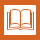 ZELENÍKOVÁ, R. Zdravý životní styl. Distanční studijní opora a e-learningový kurz. Opava: Slezská univerzita v Opavě, 2012.ČELEDOVÁ, L., ČEVELA, R. Výchova ke zdraví. Praha: Grada Publishing, 2016. ISBN 978-80-247-5351-5.Další zdroje – rozšiřující literaturaMACHOVÁ, J., KUBÁTOVÁ, D. a kol. Výchova ke zdraví. Praha: Grada Publishing, 2009. ISBN 978-80-247-2715-8.KouřeníKouření je jakákoliv spotřeba tabáku, kouření cigaret, dýmky, doutníku, žvýkání tabáku nebo jeho šňupání a také pasivní vystavení produktům hoření tabáku.Během 20. století zemřelo na následky kouření 100 milionů lidí.Ročně zemře více než 3 miliony osob, každých 10 vteřin jeden lidský život.Závislost na tabáku je chronické, recidivující a letální onemocnění, které zkracuje život polovině kuřáků v ČR v průměru o 15 let.V Evropě i v ČR je příčinou každého pátého úmrtí, a to především na kardiovaskulární nemoci, dále způsobuje asi třetinu onkologických onemocnění, přes 80 % chronických plicních onemocnění a další nemoci ve všech klinických oborech.V ČR je každoročně 18 000 úmrtí, tedy 50 denně způsobeno kouřením.Pozitiva a negativa kouřeníKouření má v krátkodobém pohledu kladný vliv na: pocit zvládnutí stresu;vymanění se z pocitů méněcennosti;zvýšení pocitu sebehodnocení;překonání pocitů nejistoty;odstranění pocitů závislosti na druhých lidech;zlepšení pocitů bezmoci a nenacházení naděje a opory;přijetí do (žádoucí) skupiny lidí, kteří kouří;získání pocitu dospělosti;přiblížení se obrazu „ideálního (úspěšného) muže“ či „společensky úspěšné ženy“.Kouření dočasně: zvyšuje soustředěnost – koncentraci pozornosti;zvyšuje kladné pocity – radosti, pohody, potěšení;zlepšuje výkon; zlepšuje schopnost vyloučit ze sféry pozornosti nepodstatné detaily;zvyšuje kapacitu paměti a schopnost vybavovat věci z paměti;snižuje napětí;snižuje úzkost.Kouření způsobuje zhruba 24 nemocí:20 % kardiovaskulárních onemocnění (56% úmrtí v ČR);30 % nádorových onemocnění (22% úmrtí), nejčastěji nádory plic (90%);75 % chronických plicních nemocí.Kouření má v dlouhodobé perspektivě (např. 20 – 30 let) vliv na:12rakovinu (30 % všech úmrtí na rakovinu má v pozadí vliv kouření);kardiovaskulární onemocnění (víc úmrtí pacientů – kuřáků než na rakovinu).Kouření:zvyšuje riziko chronické bronchitidy, dýchacích obtíži a emfyzému;zvyšuje riziko vzniku žaludečních vředů;zvyšuje nebezpečí nehod (např. při řízení vozidel);zvyšuje nebezpečí založení ohně a popálení;způsobuje nižší porodní hmotnost dětí kouřících matek;negativní vliv na vývoj plodu;negativní vliv na řadu fyziologických funkcí;snižuje tvorbu HDL cholesterolu;zvyšuje koagulaci krve;zvyšuje riziko srdeční krize v interakci s jinými faktory;snižuje kognitivní výkony dospívajících;bývá úvodním druhem závislosti k dalším závislostem;negativně ovlivňuje nekuřáky, kteří jsou v blízkosti kuřáků.Kuřáci:kladou menší váhu na hodnotu zdraví;obvykle pijí více kávy než nekuřáci;konzumují obvykle více alkoholu než nekuřáci;jsou méně fyzicky zdatní.Při odvykání kouření se: snižuje soustředěnost (koncentrace pozornosti);snižuje schopnost vyloučit ze sféry pozornosti nepodstatné informace;snižuje kapacita paměti;snižuje psychomotorický výkon;zvyšuje pocit úzkosti;zvyšuje pocit psychického napětí;zvyšuje dráždivost (iritabilita);zvyšuje dysforie (špatná nálada).Pasivní kouření je nedobrovolné vystavení osoby cigaretovému kouři, který uniká z volně hořící cigarety.Nekuřák, který stráví 1 hod v zakouřeném prostředí, vdechne takové množství škodlivin, jako kdyby vykouřil 15 cigaret.Nejvíce jsou pasivním kouřením ohroženy děti.Tabákový kouř obsahuje více než 4000 látek (64 kancerogenů), mutageny, iritancia, alergeny, jedy.Vliv kouření na zdravotní stav:podílí se nejméně v 30% na vzniku všech nádorových onemocnění;příčinou nádorové úmrtnosti;výrazně  ovlivňuje  vznik  nádorového   onemocnění   plic   (riziko   je   nejčastější  ve středních letech pro kuřáky než pro nekuřáky);podílí se na jiných nádorových onemocněních (močový měchýř, slinivka, děložní čípek, děloha, hltan, dutina ústní, žaludek, tlusté střevo);cigarety jsou nezávažnější příčinou pro vznik nádorových onemocnění (žvýkací nebo šňupací tabák je taky řazen mezi karcinogenní látky);zakouřené prostředí je jednou z hlavních příčin asi u 30% všech nádorových onemocnění plic (negativní vliv zakouřeného prostředí na dětský organismus, časté bronchitidy,   záněty   plic,   astmatické   záchvaty,   podráždění   zažívacího   traktu  a sníženou funkci respiračních orgánů);kouření společně s alkoholem podstatně zvyšuje riziko vzniku nádorů v dutině ústní, hltanu, hrtanu a jícnu;úmrtnost  na kardiovaskulární   choroby   se u kuřáků   zvyšuje   dvakrát   a je   vyšší v mladém věku;pasivní kouření je spojováno s nádorovým onemocněním plic, se zvýšenou incidencí infekcí dolních cest dýchacích, se zvýšenou prevalencí zánětu středního ucha, iritací horních dýchacích cest a zvýšeným výskytem astmatu u dětí.Boj proti kouřeníBoj proti kouření:zákaz jakékoliv reklamní kampaně a podpory distribuce tabákových výrobků;rozsáhlá osvětová kampaň proti kouření;úprava legislativy ve prospěch nekuřáků, právo na nekuřácké prostředí;zapojení zdravotníků do kampaně proti kouření.Zásady:Strategií prevence je doporučit nekouřit.Nekouřit, nikdy nezkoušet kouřit.Model úspěšného chování v moderní evropské společnosti je spojen s nekuřáctvím.Zřizovat poradny pro odvykání kouření.Motivovat kuřáky v rozhodnutí přestat.Závislost na nikotinu:Kouření není zlozvyk, kouření je závislost.Neexistuje jiná droga, kterou je možné tak často a legálně aplikovat a ze které by měl stát i výrobce legální zisk.LINKA PRO ODVYKÁNÍ KOUŘENÍ: 844 600 500Krátká intervence (5A nebo česky 5P): Ask: Ptát se na kuřáctví a zaznamenat do dokumentace, záznam aktualizovat.Advice: Poradit, jasně doporučit kuřákům přestat.Assess: Posoudit ochotu přestat. Nechce-li, je možná jen motivace: vysvětlit adekvátním způsobem výhody nekuřáctví v jejich konkrétním případěAssist: Pomoci těm kuřákům, kteří chtějí přestat, v rámci svých časových možností, což může znamenat nabídku podpory.Arrange follow up: Plánovat kontrolní návštěvy.konzumace alkoholuKonzumace alkoholu se pohybuje v rozmezí od úplné abstinence po pravidelné těžké pití (alkoholismus). Rizikové pití s pravděpodobnými zdravotními následky je u mužů 350 g (35 jednotek) alkoholu týdně, u žen 210 g (21 jednotek) alkoholu týdně. Při tomto množství alko- holu může dojít k poškození duševního i somatického zdraví. 10 g alkoholu je obsaženo v 1 sklence vína, 0,5 l piva, 1 stopce destilátu.Negativa konzumace alkoholuFyzické poškození:zvýšení mortality na nádorová onemocnění prsu, prostaty, jater, ústní dutiny, hltanu, jícnu, tlustého střeva a konečníku;vyšší mortalita na hypertenzi a mozkové hemoragie, kardiomyopatie;vyšší úrazová mortalita (dopravní nehody);nižší schopnost erekce;vyšší mortalita na jaterní selhání v důsledku jaterní cirhózy;snížení tělesné teploty u akutní intoxikace;bolesti hlavy;poruchy spánku.Psychické a sociální škody:podrážděnost, úzkost, deprese;více násilné činnosti;rozvrat rodiny;zneužívání dětí;problémy spojené s výkonem zaměstnání;neúmyslné zranění;sebevraždy;závažné trestní činy;finanční problémy;snížený pracovní výkon;nedostatečná koncentrace.Boj s alkoholismemIntervence:Národní protialkoholická politika:zemědělská a obchodní politika;regulace cen;restrikce reklamy;restrikce místa a času prodeje (neprodávat osobám mladším 18 let);systematická zdravotní výchova veřejnosti o škodlivosti alkoholu.Zdravotní výchova zaměřena na:zdravotní nebezpečí;psychické a sociální škody;zaměření na citlivé skupiny: těhotné ženy, děti, mládež;zaměření na okolnosti, které představují nebezpečí: pracoviště.Poznat nebezpečí a škody:zjišťování návyků pití;dotazníky (druh konzumovaného alkoholu, množství za den);AUDIT = alcohol use disorders identification test;restrikce místa a času prodeje;zdravotní výchova veřejnosti.Poradenství a pohovory:identifikace problémů spojených s pitím alkoholu;upozornění klientů na nebezpečí;zdůraznění myšlenky omezení pití alkoholu.Kontraindikace pití:Psychická nebo fyzická porucha (onemocnění jater, cirhóza, deprese, psychóza, hypertenze);Užívání léků (antibiotika, hypnotika, sedativa, antidepresiva);Obsluha strojů, řidiči, policie;Ostraha střelných zbraní, toxických a radioaktivních látek;Těhotné a kojící ženy.Průvodce studiemObory 090-Zdravotní a sociální péče, péče o příznivé životní podmínky – obory d. n., 091-Zdravotní péče, 0922-Péče o děti a mládež.Po prostudování této kapitoly a shlédnutí videa ke kapitole, budou studenti seznámeni s problematikou Kouření a alkohol, jsou zde uvedeny definice jednotlivých pojmů a zapojení studentů do úkolů, či zodpovězení otázek, které se týkají daného tématu. Průvodní listy jsou logicky seřazeny, pro dobrý přehled jednotlivých kapitol pro studenty a odpovídají tématům v prezentaci a ve videích.Úkol k zamyšlení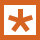 Zkuste se sami sebe zeptat na množství alkoholu, které užijete za rok? Myslíte, že je důležitá osvěta proti konzumaci alkoholu a kouření cigaret?Námět na tutoriál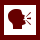 Co si myslíte o užívání alkoholu a kouření?Kontrolní otázka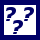 Jaké onemocnění nejčastěji způsobuje kouření?Jaké onemocnění nejčastěji způsobuje užívání alkoholu?Korespondenční úkol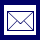 Udělejte si sami pro sebe průzkum ve vašem okolí, kolik lidí kouří a užívá alkohol.Samostatný úkol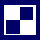 Vypracujte seminární práci na téma komplikace kouření a pití alkoholu.HRUBÁ, M., FORETOVÁ, L., VORLÍČKOVÁ, H. Role sestry v prevenci a včasné di- agnostice nádorových onemocnění. 1. vyd. Brno: Masarykův onkologický ústav, 2001. 77 s. ISBN 80-238-7618-X.KRÁLÍKOVÁ, E. et al. Doporučení pro léčby závislosti na tabáku. Časopis lékařů čes- kých. 2005, 144, č. 5. s. 327-333.KŘIVOHLAVÝ, J. Psychologie zdraví. 1. vyd. Praha: Portál, 2001. 279 s. ISBN 80- 7178-551-2.KŘIVOHLAVÝ, J. Psychologie zdraví. 2. vyd. Praha: Portál, 2003. 279 s. ISBN 80- 7178-774-4.MACHÁČKOVÁ, M. Možnosti odvykání kouření. Kazuistiky v alergologii, pneumo- logii a ORL. 2007, roč. 4, č. 1, s. 36-38. ISSN 1802-0518.MACHOVÁ, J., KUBÁTOVÁ, D. a kol. Výchova ke zdraví pro učitele. 1. vyd. Ústí nad Labem: PF UJEP, 2006. 250 s. ISBN 80-7044-768-0.MÜLLEROVÁ, D. Zdravá výživa a prevence civilizačních nemocí ve schématech. 1. vyd. Praha: TRITON, 2003. 99 s. ISBN 80-7254-421-7.PROVAZNÍK, K. Manuál prevence v lékařské praxi. I. – V. díl. Souborné vydání. Ná- rodní program zdraví. 1. vyd. Praha: Státní zdravotní ústav, 1998. 624 s. ISBN 80-7071- 080-2.ROYSTONOVÁ, A. 100 najväčších medicínskych objavov. 1. vyd. Bratislava: TIMY, 1999. 109 s. ISBN 80-88799-80-5.VŠEOBECNÁ ZDRAVOTNÁ  POISŤOVŇA A PROGRAM  CINDI V SR.  Prevencia v primárnej starostlivosti. Odporúčania pre podporu správnej praxe. 1. vyd. Bratislava: MAURO, 1998. 188 s. ISBN 80-968092-1-0.proti kouření: http://www.nekurak.cz/ (česky)život bez cigaret: http://www.bezcigaret.cz/ (česky)www.odvykanikoureni.cz (česky)www.prestatfajcit.sk (slovensky)tabák očima Světové zdravotnické organizace: http://tobacco.who.int/ (anglicky)fakta o tabáku: http://www.tobaccofacts.org/ (anglicky)proti kouření mladistvých: http://www.notobacco.org/ (anglicky)Přehled dostupných ikonPozn. Tuto část dokumentu nedoporučujeme upravovat, aby byla zachována správná funkčnost vložených maker. Tento poslední oddíl může být zamknut v MS Word 2010 prostřednictvím menu Revize/Omezit úpravy.Takto je rovněž omezena možnost měnit například styly v dokumentu. Pro jejich úpravu nebo přidávání či odebírání je opět nutné omezení úprav zrušit. Zámek není chráněn heslem.Čas potřebný ke studiuCíle kapitolyKlíčová slova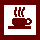 Nezapomeňte na odpočinekPrůvodce studiem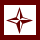 Průvodce textemRychlý náhled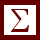 ShrnutíTutoriály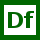 Definice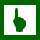 K zapamatování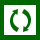 Případová studie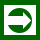 Řešená úloha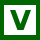 VětaKontrolní otázkaKorespondenční úkol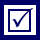 Odpovědi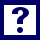 OtázkySamostatný úkolDalší zdroje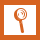 Pro zájemceÚkol k zamyšlení